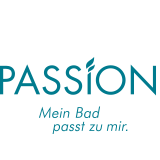 PRESSEINFORMATIONWien, im Oktober Neuer PASSION Katalog
Für taufrische Badezimmer PASSION hat seinen Sanitär-Katalog neu aufgelegt. Auf 260 Seiten finden Interessierte viele taufrische Ideen für traumhafte Bäder. Langes Stöbern in zahllosen Unterlagen war gestern. Denn PASSION hat alles, was sich Kunden für ihr Badezimmer wünschen, kompakt zusammengefasst. So geht die Beratung einfacher und die Entscheidung fällt schneller. Im Sortiment sind Badewannen, Brausetassen, Duschabtrennungen, Keramik, Dusch-WCs, Badmöbel, Armaturen, Ausstattung und Badheizkörper. Alle Produkte sind perfekt aufeinander abgestimmt und können daher nach Lust und Laune kombiniert werden. PASSION wird von bekannten Markenherstellern produziert, daher kann man sich auf die Qualität verlassen. Villeroy & Boch steuert heuer beispielsweise gleich vier neuen Armaturen-Kollektionen und eine freistehende Wanne zur PASSION-Familie bei.Unterstützung gibt es in den Bad & Energie Schauräumen (Ausstellung, Beratung, Planung) und bei Bad & Energie Service (Aufmaß, Montage, Komplettierung).Die perfekte Ergänzung zu PASSION Sanitär? PASSION Energie! Im Sortiment sind Wärmepumpen, Gasbrennwertgeräte und Klimaanlagen.PASSION gibt es exklusiv bei SHT, ÖAG, der Kontinentale, in den ISZ-Märkten und in den Bad & Energie Schauräumen. https://www.badundenergie.at/badezimmer/katalogbestellung/Frauenthal Handel Gruppe AG
Mag. Nina Schön
T: +43 5 07 80 22281
nina.schoen@fthg.at
www.fthg.at